П О С Т А Н О В Л Е Н И Еот  29.06.2016   № 537г. МайкопО внесении изменений в Административный регламент Администрации муниципального образования «Город Майкоп» по предоставлению муниципальной услуги «Выдача выписки из домовой книги, справки о составе семьи, справки с места жительства»В целях приведения в соответствие с действующим законодательством, постановляю:1.Внести в Административный регламент Администрации муниципального образования «Город Майкоп» по предоставлению муниципальной услуги «Выдача выписки из домовой книги, справки о составе семьи, справки с места жительства», утвержденный  постановлением Администрации муниципального образования «Город Майкоп» от 12.12.2012 № 1082 «Об утверждении Административного регламента Администрации муниципального образования «Город Майкоп» по предоставлению муниципальной услуги «Выдача выписки из домовой книги, справки о составе семьи, справки с места жительства» (в редакции постановлений Администрации муниципального образования «Город Майкоп» от 26.02.2013 № 113, от 09.04.2013 № 255, от 04.10.2013              № 732, от 27.12.2013 № 976, от 19.03.2014  № 157, от 03.06.2014  № 390, от 24.09.2014 № 656, от 12.11.2014 № 777, от 17.07.2015 № 466) следующие изменения:1.1 Подпункт 2.12. дополнить абзацами следующего содержания:«Инвалидам обеспечиваются условия доступности муниципальной услуги в соответствии с требованиями законодательства Российской Федерации, в том числе:возможность беспрепятственного входа в здание (включая помещения) и выхода из них;возможность самостоятельного передвижения по территории здания (включая помещения) в целях доступа к месту предоставления муниципальной услуги, в том числе с помощью работников Администрации, Управления по работе с территориями, либо МФЦ;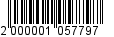 возможность посадки в транспортное средство и высадки из него перед входом в здание (включая помещения), и при необходимости, с помощью работников Администрации, Управления по работе с территориями, либо МФЦ;сопровождение инвалидов, имеющих стойкие нарушения функции зрения и самостоятельного передвижения по территории здания (включая помещение);содействие инвалиду при входе в здание (включая помещения) и выходе из него, информирование инвалида о доступных маршрутах общественного транспорта;надлежащее размещение носителей информации, необходимой для обеспечения беспрепятственного доступа инвалидов к зданию (включая помещение) и муниципальной услуге, с учетом ограничений их жизнедеятельности, в том числе дублирование необходимой для получения муниципальной услуги звуковой и зрительной информации, а также надписей, знаков и иной текстовой и графической информации знаками, выполненными на контрастном фоне;обеспечение допуска в здание (включая помещение), в котором предоставляется муниципальная услуга, собаки-проводника при наличии документа, подтверждающего ее специальное обучение, выданного по форме и в порядке, утвержденных приказом Министерства труда и социальной защиты Российской Федерации от 22.06.2015 № 386н «Об утверждении формы документа, подтверждающего специальное обучение собаки-проводника, и порядка его выдачи»;оказание инвалидам помощи, необходимой для получения в доступной для них форме информации о правилах предоставления муниципальной услуги, в том числе об оформлении необходимых для получения муниципальной услуги документов, о совершении ими других необходимых для получения муниципальной услуги действий;предоставление инвалидам по слуху, при необходимости, муниципальной услуги с использованием русского жестового языка, включая обеспечение допуска на объект сурдопереводчика, тифлосурдопереводчика;оказание иной необходимой инвалидам помощи в преодолении барьеров, мешающих получению ими муниципальной услуги наравне с другими лицами;11) наличие копий документов, объявлений, инструкций о порядке предоставления муниципальной услуги (в том числе, на информационном стенде), выполненных на контрастном фоне.».1.2 Абзац 1 пункта 3.2 дополнить предложением следующего содержания:«В случае, обращения заявителя по вопросу выдачи справки о составе семьи, указывается целевое назначение справки.».1.3. Пункт 3.3. изложить в следующей редакции:«3.3. Основанием для начала исполнения административной процедуры по оформлению запрашиваемых документов является результат рассмотрения предоставленных заявителем документов и их соответствие требованиям, предъявляемым к данным документам.По результатам рассмотрения представленных заявителем документов должностное лицо Управления, и МФЦ оформляет испрашиваемый заявителем документ согласно приложениям № 1, № 2, № 3 к Административному регламенту, подписывает его и возвращает представленные заявителем оригиналы документов, которые требовались для предоставления муниципальной услуги. При этом:3.3.1. В справке о составе семьи, необходимой для оформления детских пособий указываются:1) состоящие в браке родители (усыновители), в том числе раздельно проживающие родители (усыновители) и проживающие совместно с ними или с одним из них несовершеннолетние дети;2) одинокий родитель (усыновитель) и проживающие совместно с ним несовершеннолетние дети.3.3.2. В справке о составе семьи, необходимой для признания статуса малоимущей семьи указываются лица, связанные родством и (или) свойством. К ним относятся совместно проживающие и ведущие совместное хозяйство супруги, их дети и родители, усыновители и усыновленные, братья и сестры, пасынки и падчерицы.3.3.3. В справке о составе семьи, необходимой для предоставления субсидии на оплату жилого помещения и коммунальных услуг указываются:1) собственник (наниматель) жилого помещения;2) супруг (а), дети и родители данного собственника (нанимателя) жилого помещения;3) иные граждане, если они вселены собственником (нанимателем) в качестве членов своей семьи и ведут с ним совместное хозяйство.».2. Опубликовать настоящее постановление в газете «Майкопские новости» и разместить на официальном сайте Администрации муниципального образования «Город Майкоп».3. Постановление «О внесении изменений в Административный регламент Администрации муниципального образования «Город Майкоп» по предоставлению муниципальной услуги «Выдача выписки из домовой книги, справки о составе семьи, справки с места жительства» вступает в силу со дня его опубликования.Глава муниципального образования«Город Майкоп»                                                                            А.В. НаролинАдминистрация муниципального образования «Город Майкоп»Республики Адыгея 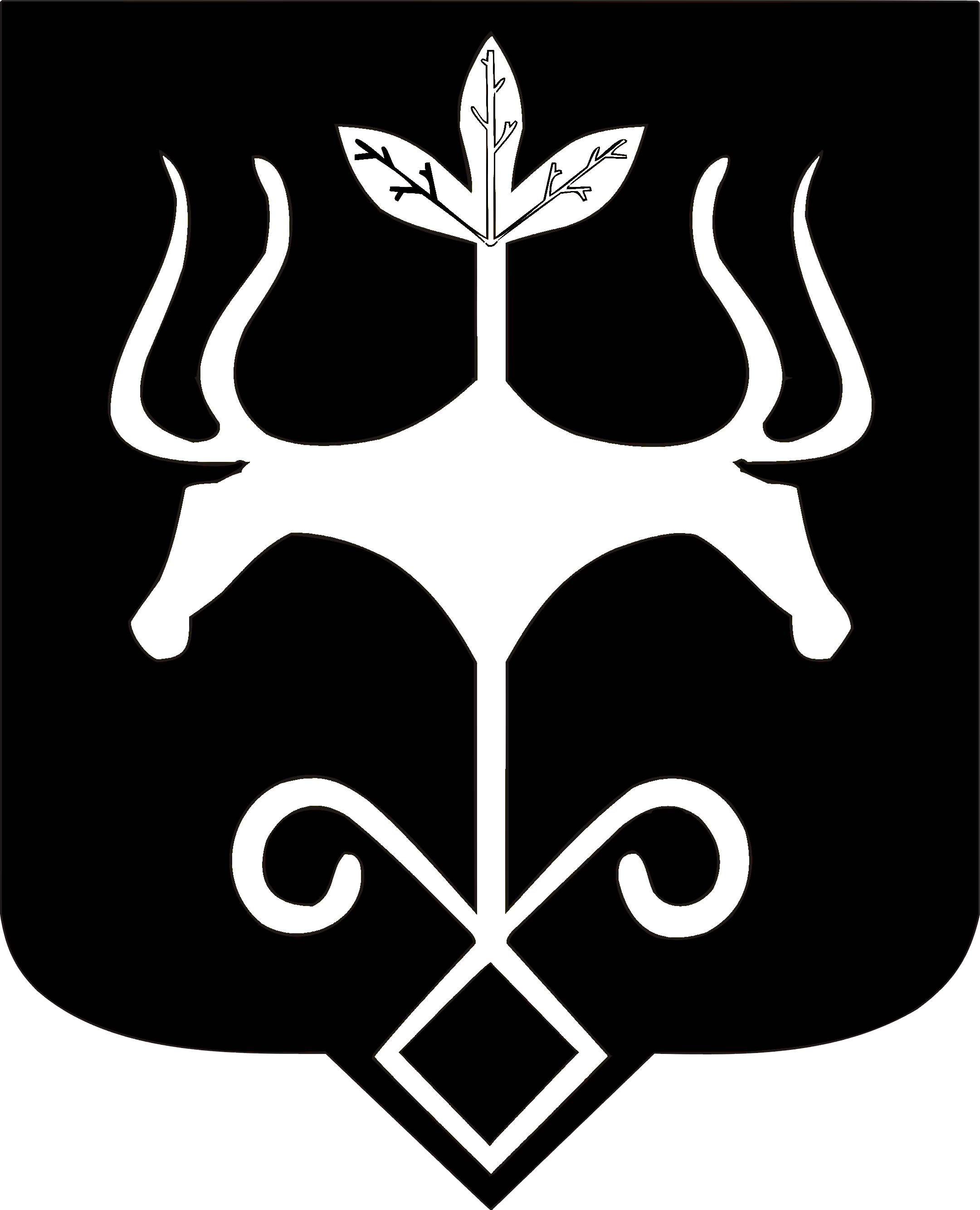 Адыгэ Республикэммуниципальнэ образованиеу 
«Къалэу Мыекъуапэ» и Администрацие